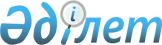 О внесении изменений и дополнений в постановление Правительства Республики Казахстан от 26 ноября 2004 года № 1237
					
			Утративший силу
			
			
		
					Постановление Правительства Республики Казахстан от 22 октября 2009 года № 1646. Утратило силу постановлением Правительства Республики Казахстан от 19 сентября 2014 года № 995      Сноска. Утратило силу постановлением Правительства РК от 19.09.2014 № 995.      В соответствии с Законом Республики Казахстан от 11 июля 2009 года «О внесении изменений и дополнений в некоторые законодательные акты по вопросам деятельности торгово-промышленных палат» Правительство Республики Казахстан ПОСТАНОВЛЯЕТ:



      1. Внести в постановление Правительства Республики Казахстан от 26 ноября 2004 года № 1237 «Некоторые вопросы Министерства индустрии и торговли Республики Казахстан» (САПП Республики Казахстан, 2004 г., № 47, ст. 586) следующие изменения и дополнения:



      в Положении о Министерстве индустрии и торговли Республики Казахстан, утвержденном указанным постановлением:



      в пункте 13:



      подпункт 99) изложить в следующей редакции:

      «99) выдает сертификат о происхождении товара для внутреннего обращения;»;



      подпункт 105) изложить в следующей редакции:

      «105) устанавливает формы бланков сертификатов о происхождении товара и организовывает изготовление сертификата о происхождении товара для внутреннего обращения;»;



      пункт 14 дополнить подпунктами 27-1), 99-1) следующего содержания:

      «27-1) осуществлению мониторинга посредством анализа информации по выданным сертификатам о происхождении товара, предоставляемой ежеквартально территориальными торгово-промышленными палатами;»;

      «99-1) контролю деятельности территориальных торгово-промышленных палат за соблюдением порядка выдачи сертификата о происхождении товара посредством проведения ежегодной проверки;».



      2. Министерству индустрии и торговли Республики Казахстан принять меры, вытекающие из настоящего постановления.



      3. Настоящее постановление вводится в действие с 23 октября 2009 года и подлежит официальному опубликованию.      Премьер-Министр

      Республики Казахстан                       К. Масимов
					© 2012. РГП на ПХВ «Институт законодательства и правовой информации Республики Казахстан» Министерства юстиции Республики Казахстан
				